Vysádzaná jarná kvetinová nádobaK jari patrí sviežosť, nová energia a pozitívna nálada. O to všetko a ešte aj o nádherné farby sa nám postarajú rýchlené kvitnúce rastliny. V jarnom období si nimi možno spestriť balkóny, terasy, vstupy do domov ale aj chladnejšie haly a predsiene. Tieto kvitnúce rastliny spolu s prírodninami môžeme využiť na vytvorenie atraktívnych výsadieb do nádob. My si pripravíme  vysádzaný jarný aranžmán, ktorý poteší oko celú jar. Potrebujeme:keramickú nádobu, igelit, záhradnícky substrát, keramzit, nožnicesušené farbené plody, konáriky, machhortenziu ,modré šafrany, žlté narcisyVysádzaná jarná kvetinová nádoba – postup práce:Spodok  keramickej nádoby s odtokom  vyložíme igelitom. Nasypme keramzit, ktorý poslúži ako drenáž. Hortenziu vyberme z kvetináča a uložíme do stredu nádoby. Obsypme vrstvou záhradníckeho substrátu. Z kvetináčov vyberiem modré šafrany a žlté narcisy  a poukladáme ich okolo hortenzie. Zasypeme zeminou a trochu pritlačíme. Okolo rastlín, aby sme zakryli substrát, vysypme farebné sušené plody, poukladáme mach alebo nasypeme muľčovaciu kôru. Vysadený aranžmán zalievame veľmi opatrne. Použité rastliny po odkvitnutí vysadíme do kvetinového záhona.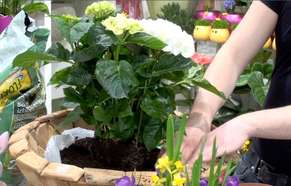 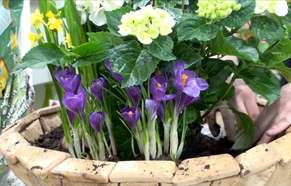 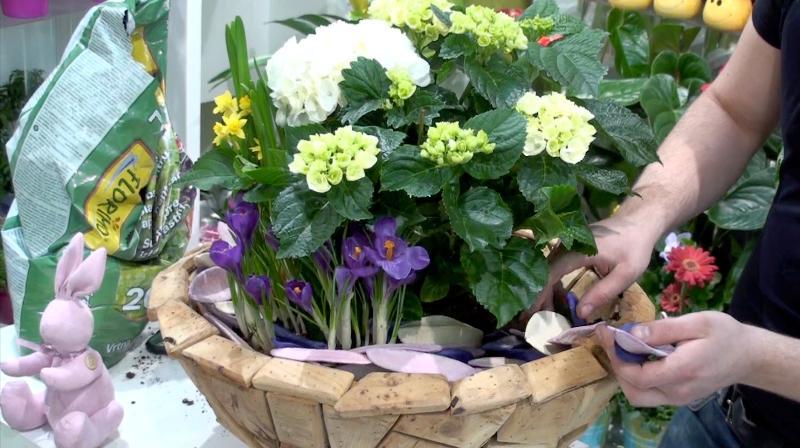 